Announcement of Dissertation DefenseStudent NameWill Defend Her Dissertation“Title of Dissertation”In partial fulfillment of the requirements for the degree of Doctor of Philosophy in Epidemiology from the Department of Environmental Health at the University of Cincinnati College of MedicineWednesday, March 31, 2017 at 11:00 AMKettering 121Open to the PublicCommittee Members:Patrick Ryan, PhD (Chair)MB Rao, PhDRoman Jandarov, PhD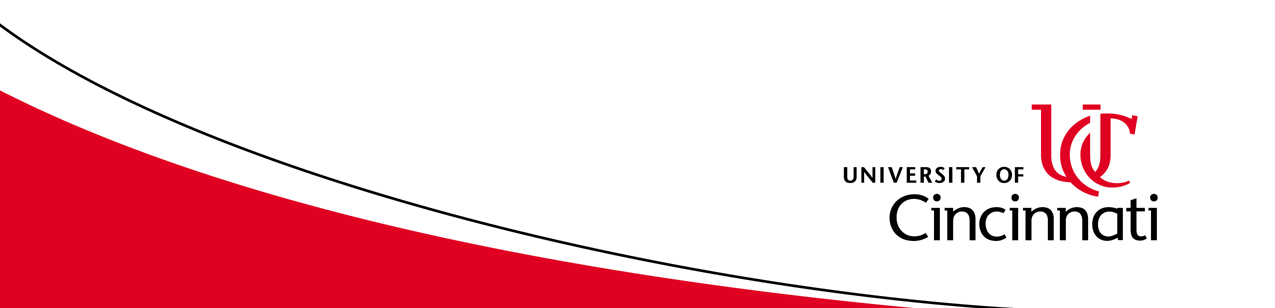 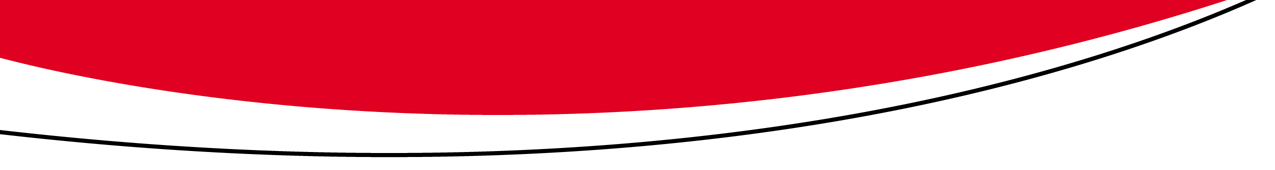 